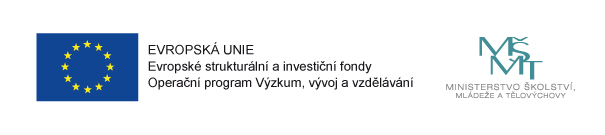 Příloha žádosti o podporuHarmonogram klíčových aktivitOznačení příjemce:Statutární město OstravaNázev projektu:Rozvoj rovného přístupu ke vzdělávání ve městě Ostrava IIRok realizace projektu201720172017201720172017201720172017201720172017MěsícI.II.III.IV.V.VI.VII.VIII.IX.X.XI.XII.Podpora obce při zavádění inkluzivního vzdělávání XXXXSemináře, debaty, osvětové aktivity apod. o otázce vzdělávání v územíRealizace studijních cest/stáží do zahraničí (Evropa)Činnost koordinátora inkluze pro obecXXXXČinnost metodika asistentů pedagoga a školních asistentůXXXXPředškolní vzdělávání - Partner 01 XXXXPředškolní vzdělávání - Partner 02 XXXXPředškolní vzdělávání - Partner 03 XXXXPředškolní vzdělávání - Partner 04 XXXXPředškolní vzdělávání - Partner 05 XXXXPrevence školní neúspěšnosti XXXXRok realizace projektu201820182018201820182018201820182018201820182018MěsícI.II.III.IV.V.VI.VII.VIII.IX.X.XI.XII.Podpora obce při zavádění inkluzivního vzděláváníX XXXXXXXXXXXSemináře, debaty, osvětové aktivity apod. o otázce vzdělávání v územíXXXXXXXXRealizace studijních cest/stáží do zahraničí (Evropa)XXXXXČinnost koordinátora inkluze pro obecXXXXXXXXXXXXČinnost metodika asistentů pedagoga a školních asistentůXXXXXXXXXXXXPředškolní vzdělávání - Partner 01X XXXXXXXXXXXPředškolní vzdělávání - Partner 02X XXXXXXXXXXXPředškolní vzdělávání - Partner 03X XXXXXXXXXXXPředškolní vzdělávání - Partner 04X XXXXXXXXXXXPředškolní vzdělávání - Partner 05X XXXXXXXXXXXPrevence školní neúspěšnostiX XXXXXXXXXRok realizace projektu201920192019201920192019201920192019201920192019MěsícI.II.III.IV.V.VI.VII.VIII.IX.X.XI.XII.Podpora obce při zavádění inkluzivního vzděláváníX XXXXXXXXXXXSemináře, debaty, osvětové aktivity apod. o otázce vzdělávání v územíXXXXXXXXRealizace studijních cest/stáží do zahraničí (Evropa)XXXXXČinnost koordinátora inkluze pro obecXXXXXXXXXXXXČinnost metodika asistentů pedagoga a školních asistentůXXXXXXXXXXXXPředškolní vzdělávání - Partner 01X XXXXXXXXXXXPředškolní vzdělávání - Partner 02X XXXXXXXXXXXPředškolní vzdělávání - Partner 03X XXXXXXXXXXXPředškolní vzdělávání - Partner 04X XXXXXXXXXXXPředškolní vzdělávání - Partner 05X XXXXXXXXXXXPrevence školní neúspěšnostiX XXXXXXXXXRok realizace projektu202020202020202020202020202020202020202020202020MěsícI.II.III.IV.V.VI.VII.VIII.IX.X.XI.XII.Podpora obce při zavádění inkluzivního vzděláváníX XXXXXXXSemináře, debaty, osvětové aktivity apod. o otázce vzdělávání v územíXXXXXRealizace studijních cest/stáží do zahraničí (Evropa)XXXČinnost koordinátora inkluze pro obecXXXXXXXXČinnost metodika asistentů pedagoga a školních asistentůXXXXXXXXPředškolní vzdělávání - Partner 01X XXXXXXXPředškolní vzdělávání - Partner 02X XXXXXXXPředškolní vzdělávání - Partner 03X XXXXXXXPředškolní vzdělávání - Partner 04X XXXXXXXPředškolní vzdělávání - Partner 05X XXXXXXXPrevence školní neúspěšnostiX XXXXX